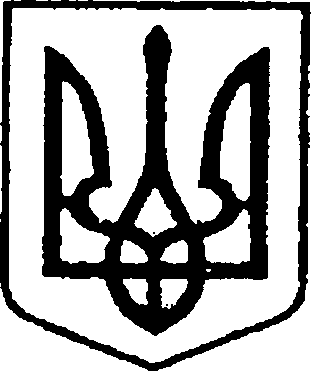                                                   УКРАЇНА          Проект № 723  від 16.11.2021ЧЕРНІГІВСЬКА ОБЛАСТЬН І Ж И Н С Ь К А    М І С Ь К А    Р А Д А____ сесія VIIІ скликанняР І Ш Е Н Н Я від _листопада 2021 року                   м. Ніжин	                               № ____/2021	Відповідно до статей 25, 26, 42, 59, 60, 73 Закону України «Про місцеве самоврядування в Україні», Закону України «Про приватизацію державного і комунального майна», Постанови Кабінету Міністрів України від 10 грудня 2003 року № 1891 «Про затвердження методики оцінки майна», Регламенту Ніжинської міської ради Чернігівської області, затвердженого рішенням Ніжинської міської ради від 27 листопада 2020 року № 3-2/2020 (зі змінами), рішення Ніжинської міської ради від 16 вересня 2021 року №5-13/2021 «Про включення до переліку об’єктів комунальної власності Ніжинської територіальної громади, що підлягають приватизації у 2021 році, нежитлової будівлі, що розташована за адресою: місто Ніжин, вулиця Кушакевичів, будинок 8», рішення Ніжинської міської ради від 16 вересня 2021 року №18-13/2021 «Про приватизацію нежитлової будівлі, що розташована за адресою: місто Ніжин, вулиця Кушакевичів, будинок 8», міська рада вирішила:          1.Затвердити висновок про вартість майна комунальної власності Ніжинської територіальної громади: нежитлової будівлі, що розташована за адресою: Чернігівська область, місто Ніжин, вулиця Кушакевичів, будинок 8, у сумі 6 364 705,00 грн. (шість мільйонів триста шістдесят чотири тисячі сімсот п’ять гривень 00 копійка) без врахуванням ПДВ, для цілей приватизації, шляхом проведення аукціону в електронній формі.2.Начальнику відділу комунального майна управління комунального майна та земельних відносин Ніжинської міської ради Чернігівської області           Федчун Н.О. забезпечити оприлюднення даного рішення на офіційному сайті Ніжинської міської ради протягом п’яти робочих днів після його прийняття.  3.Організацію виконання даного рішення покласти на першого заступника міського голови з питань діяльності виконавчих органів ради Вовченка Ф.І., начальника управління комунального майна та земельних відносин Ніжинської міської ради Чернігівської області Онокало І.А.4.  Контроль за виконанням даного рішення покласти на постійну комісію міської ради з питань житлово-комунального господарства, комунальної власності, транспорту і зв’язку та енергозбереження (голова комісії –  Дегтяренко В.М.).Міський голова			      	 	                          Олександр КОДОЛАПодає:Начальник управління комунального майната земельних відносин Ніжинської міської ради	            Ірина ОНОКАЛОПогоджують: Перший заступник міського голови з питань діяльностівиконавчих органів ради                                                          Федір ВОВЧЕНКОСекретар Ніжинської міської ради                                          Юрій ХОМЕНКОГоловний спеціаліст-юрист відділубухгалтерського обліку, звітностіта правового забезпечення управліннякомунального майна та земельнихвідносин Ніжинської міської ради                                        Сергій САВЧЕНКОНачальник відділуюридично-кадрового забезпечення апарату                                                                В’ячеслав ЛЕГАвиконавчого комітетуНіжинської міської ради     		                    Голова постійної комісії міськоїради з питань житлово-комунальногогосподарства, комунальної власності, транспорту і зв’язку та енергозбереження	          Вячеслав ДЕГТЯРЕНКОГолова постійної комісії міської ради з питаньрегламенту, законності, охорони прав і свобод громадян,запобігання корупції, адміністративно-територіальногоустрою, депутатської діяльності та етики                              Валерій САЛОГУБПояснювальна запискаДо проекту рішення Ніжинської міської ради «Про затвердження висновку про вартість майна комунальної власності Ніжинської територіальної громади: нежитлової будівлі, розташованої заадресою: Чернігівська область, місто Ніжин, вулиця  Кушакевичів, будинок 8, що підлягає приватизації»           Проект рішення Ніжинської міської ради ««Про затвердження висновку про вартість майна комунальної власності Ніжинської територіальної громади: нежитлової будівлі, розташованої за адресою: Чернігівська область, місто Ніжин, вулиця  Кушакевичів, будинок 8, що підлягає приватизації»:1-передбачає затвердження висновку про вартість майна комунальної власності Ніжинської територіальної громади (нежитлову будівлю, розташовану за адресою: Чернігівська область, місто Ніжин, вулиця  Кушакевичів, будинок 8), що підлягає приватизації;2-ініціатором виступає управління комунального майна та земельних відносин Ніжинської міської ради Чернігівської області;3- Відповідно до статей 25, 26, 42, 59, 60, 73 Закону України «Про місцеве самоврядування в Україні», Закону України «Про приватизацію державного і комунального майна», Постанови Кабінету Міністрів України від 10 грудня 2003 року № 1891 «Про затвердження методики оцінки майна», Регламенту Ніжинської міської ради Чернігівської області, затвердженого рішенням Ніжинської міської ради від 27 листопада 2020 року № 3-2/2020 (зі змінами), рішення Ніжинської міської ради від 16 вересня 2021 року №5-13/2021 «Про включення до переліку об’єктів комунальної власності Ніжинської територіальної громади, що підлягають приватизації у 2021 році, нежитлової будівлі, що розташована за адресою: місто Ніжин, вулиця Кушакевичів, будинок 8», рішення Ніжинської міської ради від 16 вересня 2021 року №18-13/2021 «Про приватизацію нежитлової будівлі, що розташована за адресою: місто Ніжин, вулиця Кушакевичів, будинок 8»; 4-реалізація запропонованого рішення дасть можливість розробити умови продажу даного об’єкту на електронному аукціоні та забезпечити, після продажу, надходження коштів до місцевого бюджету;5-відповідальний за підготовку проекту рішення - начальник відділу комунального майна управління комунального майна та земельних відносин Ніжинської міської ради Чернігівської області Федчун Н.О.Начальник управління комунального майната земельних відносин Ніжинської міської ради	            Ірина ОНОКАЛОПро затвердження висновку про вартість майна комунальної власності Ніжинської територіальної громади: нежитлової будівлі, розташованої за адресою: Чернігівська область, місто Ніжин, вулиця  Кушакевичів, будинок 8,що підлягає приватизації 